JUDUL(SATUAN ACARA PENYULUHAN KANKER SERVIKS)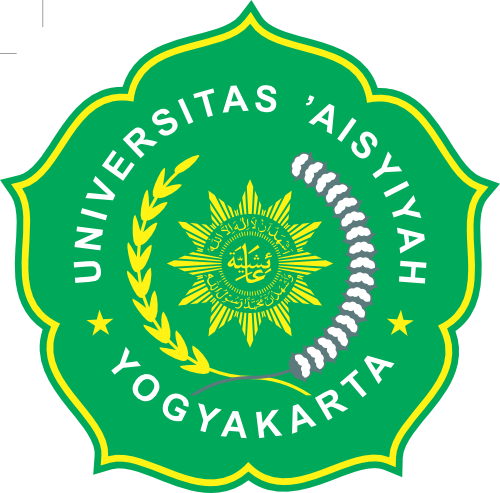 Disusun Oleh:Nama MahasiswaNIMPROGRAM STUDI DIPLOMA III KEBIDANANFAKULTAS ILMU KESEHATANUNIVERSITAS AISYIYAH YOGYAKARTAIdentifikasi masalahJabarkan Identifikasi masalahPengantar Topik		: Kesehatan ReproduksiSub topik	: Kanker serviksSasaran		: Ibu- ibu arisan RT 03Hari/ Tanggal	:Jam		:Durasi		: ……menit TujuanTujuan UmumTujuan Khususa.b.cMetodeCeramahDiskusi Tanya jawabRole play MateriTerlampir (masukkan di lampiran)MediaVideoLeafletKegiatan (Kegiatan penyuluhan ca payudara) EvaluasiEvalausi tertulisTuliskan pertanyaan disiniTuliskan jawabannya sekalianEvalausi tidak pelru banyak2,,priotitaskan ke hal yang penting.Tidak perlu mengevalausi pengertian kanker serviksDaftar PustakaSemua sumber dari identifikais masalah, materi serta media dimasukkan disiniMinimal 3 sumber rujukanGunakan style yang disepakati misal APA 6th/ Harvard atau lainnyaDisarankan menggunakan reference managerSemua sumber yang dirujuk pada identifikasi masalah dan materi harus masuk semua kedalam daftar pustakaHindari plagiarismePengesahan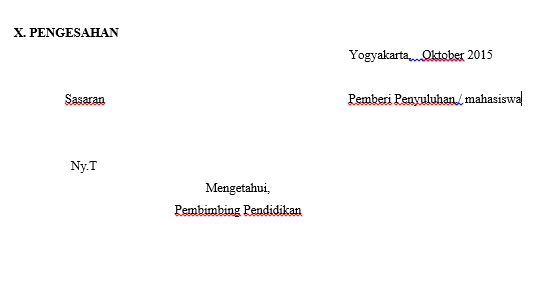 LAMPIRAN MATERIMATERI WORDMATERI PPT/ LEAFLET/ POSTER LAMPIRKANNoWaktuKEGIATAN PENYULUHKEGIATAN SASARAN15 MENITMengucap salamPerkenalanApersepsiMenjelasan tujuanMenjawab salamMemperkenalan diriMenjawab Mendengarkan220 menitMejelaskan Pengertian ca payudarapenyebabTanda gejalaCara mendiagnosisCara mencegahMitos ca cerviksMempraktikkan SADARIMenyimak dan memeprhatikanMengikuti peragaan penyuluh310 menitTanya jawabEvaluasi (tertulis) dan praktikMenyimpulkanMengucapkan terimakasihSalam penutupBertanya dan menjawabMenjawab evaluasi, mempraktikkan sadariMengucap salamPertanyaanJawabanJelaskan tanda gejala kanker payudaraJelaskan cara mencegah kanker payudara